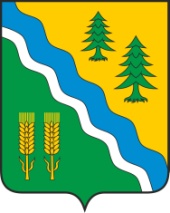 АДМИНИСТРАЦИЯ КРИВОШЕИНСКОГО РАЙОНАПОСТАНОВЛЕНИЕ15.02.2023                                                                                                                               № 102с. КривошеиноТомской областиО внесении изменений в постановление Администрации Кривошеинского района от 11.11.2022  № 788 «Об утверждении  муниципальной программы  «Развитие личных подсобных хозяйств в Кривошеинском районе на 2023-2026 годы»В целях совершенствования нормативного правового акта, повышения эффективности и результативности расходования бюджетных средств муниципального образования Кривошеинский районПОСТАНОВЛЯЮ: 1. Внести в приложение к постановлению Администрации Кривошеинского района от 11.11.2022  № 788 «Об утверждении  муниципальной программы  «Развитие личных подсобных хозяйств в Кривошеинском районе на 2023-2026 годы» следующие изменения:1) в Паспорте муниципальной программы  «Развитие личных подсобных хозяйств в Кривошеинском районе на 2023-2026 годы» в строке «Ожидаемый конечный результат» слова «- производство молока – 1975 тонн;- производство мяса – 997 тонн;- производство картофеля – 3000 тонн;- производство овощей – 1294 тонны;- число выездо-участников на ярмарки выходного дня в г. Томске, а также реализующих продукцию собственного производства на торговых площадках Кривошеинского района и на фестивалях и праздниках регионального и федерального значения на территории Томской области.» заменить словами «- поголовье свиней – 1042 голов;- поголовье овец, коз – 1420 голов;- поголовье лошадей – 486 голов;- поголовье птицы – 7540 голов; - количество ЛПХ – 5617 единиц.»2) раздел 8 изложить в новой редакции:«8. Ожидаемые конечные результаты и оценка эффективности реализации программыРеализация поставленных Программой задач по выполнению предусмотренных мероприятий будет способствовать развитию сельского хозяйства Кривошеинского района через сохранение поголовья животных в личных подсобных хозяйствах граждан.Осуществление программных мероприятий позволит сохранить аграрный сектор экономики Кривошеинского района, повысить привлекательность к ведению личных подсобных хозяйств граждан, поднять престижность сельского уклада жизни.»2.Настоящее постановление вступает в силу с даты его официального опубликования и распространяется на правоотношения, возникшие с 01.01.2023 г.3.Настоящее постановление опубликовать в газете «Районные вести» и разместить в информационно-телекоммуникационной сети «Интернет» на официальном сайте муниципального образования Кривошеинский район Томской области.4.Контроль за исполнением постановления возложить на заместителя Главы Кривошеинского района по социально-экономическим вопросам.Глава Кривошеинского района                                                                                  А.Н. КоломинГрязнова Александра Николаевна8(38251) 2 11 41ПрокуратураУправление финансовЗаместитель ГлавыОтдел социально-экономического развития селаРедакцияЗадачи,     
направленные
на достижение
целиКоличественные  и/или качественные  
целевые показатели, характеризующие
достижение   целей и решение
задачЕдиница 
измеренияИсточник  информации для расчётаБазовое     
значение показателя (на начало  
реализации)     Планируемое значение показателя по годам реализацииПланируемое значение показателя по годам реализацииПланируемое значение показателя по годам реализацииПланируемое значение показателя по годам реализацииЗадачи,     
направленные
на достижение
целиКоличественные  и/или качественные  
целевые показатели, характеризующие
достижение   целей и решение
задачЕдиница 
измеренияИсточник  информации для расчётаБазовое     
значение показателя (на начало  
реализации)     2023  год2024  год2025 год2026 год123456789Создание условий для увеличения поголовья КРС, в том числе коров, с целью увеличения производства молока, мяса в ЛПХ.Поголовье КРС в ЛПХ, всегоголовСводные данные с/х отдела11841184118711901195Создание условий для увеличения поголовья КРС, в том числе коров, с целью увеличения производства молока, мяса в ЛПХ.в т.ч. поголовье коров в ЛПХголовСводные данные с/х отдела541541541541541Создание условий для увеличения поголовья КРС, в том числе коров, с целью увеличения производства молока, мяса в ЛПХ.Количество ЛПХединицСтатистическая отчетность56175617561756175617Создание условий для развития ярмарочной торговли Поголовье свиней в ЛПХголовСводные данные с/х отдела10421042104210421042Создание условий для развития ярмарочной торговли Поголовье овец в ЛПХголовСводные данные с/х отдела13961400141014151420Создание условий для развития ярмарочной торговли Поголовье лошадей в ЛПХголовСводные данные с/х отдела474477480483486Создание условий для развития ярмарочной торговли Поголовье птицы в ЛПХголовСводные данные с/х отдела75247524753075357540